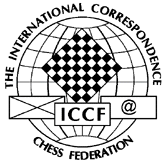         ICCF Congress 2017       Albena, BulgariaReport of the Finance DirectorAlbox, Spain				                               Albena, Bulgaria                                              22 August 2017   	  	                                           4 to 7 September 2017Dear friends and delegates1. ICCF Financial Accounts 2016Delegates are requested to note the audited Financial Accounts for 2016 contained within the document “ICCF Accounts 2016” distributed separately. Delegates are also requested to note the deficit for the year of 27,886.13 EUR resulting in a reduction to the Capital Account to 219,880.79 EUR.  Delegates are respectfully requested to approve these Accounts. Delegates are also requested to note also that the deficit recorded during 2016 is higher by some 1,606 EUR than that anticipated in the Financial Plan for 2016, (26,280 EUR). Income received during 2016 fell by 625.15 EUR (0.7%) over the previous year and Expenditure over the same period fell by 160.70 EUR (0.1%). Delegates should also note some important details arising from these Accounts:1. According to the ICCF Tournament Schedule, World Cup and Webserver Open events should start alternate years. Event Webserver Open 7 was expected to start around August 2016 but did not start until January 2017. Consequently Income from this event (6,000 EUR estimated in Financial Plan) could not be included in the 2016 Financial Accounts (had the event started timeously the deficit for the year would have been reduced by similar amount).  This situation was partly offset by Income of 4,052 EUR received in respect of event DE 10 A (with 891 entries) not included in the Financial Plan. Another consequence of this situation is the Financial Accounts for 2017 will include Income from World Cup and Webserver Open events (provision for this has now been made in the Financial Plan).2. As in previous years, contributions were received from Zone 1 in respect of Server Development (5,000 EUR) and Support for ICCF Congress (2,000 EUR).3. As stated, Expenditure was only 160.70 less than in the previous year and 203 EUR less than anticipated in the Financial Plan. Exceptional items included increases over the previous in respect of Congress Allowances (4,388 EUR) and Professional Services (3,101 EUR) and reductions in respect of Other Meetings (5,784 EUR) and Congress Banquet (4,027 EUR).2. ICCF Tournament FeesDelegates may recollect that in my Report to the 2016 Congress which followed selective reductions to Tournament Fees implemented from 1 January 2016 I considered it to be prudent that any intentions to further reduce fees should be deferred. Whilst ICCF’s financial position remains to be very healthy delegates should note that according to the Financial Plan quite substantial deficits are anticipated in 2017 and the following 2 years. In view of this situation I recommend that any plans to implement further reductions to Tournament entry fees be postponed for the immediate future.Delegates may note however the Proposal submitted by the Finnish Federation (Proposal 2017-023). Appendix D provides numbers of server games for National Federations during 2016. Delegates may wish to note that 29 of 56 Federations (the German Federation is not included as it uses its own server) equalled or exceeded the current allocation of 105 games free of charge whilst 27 failed to take up this quota (of these 10 federations had nil). Presently it is very difficult to estimate increased number of server games if any if the allocation of free server games were to be increased from 105 to 210 games. During 2016 a total of 18,014 games were played in NF events providing income to ICCF of 7,177.00 Euros after deduction of the current free allocation.3. “Free Entries” at Discretion of Zone DirectorsZone Directors are each annually allocated 20 discretionary entries “free of charge” in order to seek to encourage increased activities within their Zones. I am pleased to report that this scheme remains popular despite a small fall in such entries during 2016. A total of 24 entries were submitted during 2016 (Zone 1 – 2, Zone 2 – 19, Zone 3 – 2 and Zone 4 – 0), 6 less than in the previous year.Delegates may wish that this scheme be permitted to continue. 4. GDP Based Fee Structure for Developing NationsDelegates may recall that approval was given to this new scheme at last year’s Congress (Proposal 2016/11) whereby players from those nations listed as being in either the Low-Income or Lower-Middle categories by the World Bank should receive a 50% discount when entering ICCF events (whether by National Federation Entry or Direct Entry) and free entry to all events organised by their respective Zones with the scheme to be implemented on 1 January 2017.Thus far the scheme has shown a slow take up. Entries to ICCF events from the Member Federations eligible under the scheme in the 7 months to 31 July 2017 have been as follow: CPV – 0, NCA – 2, GUA – 2, IND – 0 and UKR – 65. ICCF Fees per Annual Statement of AccountsAs a condition of ICCF membership all Member Federations are obliged to arrange prompt payment of the membership fees and tournament charges imposed as per the Annual Statement of Accounts. I am pleased to report to Congress that, with 3 exceptions (including TUN), all fees due for 2016 have been paid timeously. Delegates may recall that the membership of the Tunisian Federation was suspended at last year’s Congress. I regret to advise that, despite receiving several more reminders, the Federation for Tunisia has yet to make any payment in respect of fees for 2014, 2015 and 2016. In accordance with Article 17 of the ICCF Statutes the ICCF General Secretary may now wish to recommend to Delegates that the Tunisian Federation now be expelled. (Tunisian players may continue to submit entries using the Direct Entry System.) George PyrichICCF Finance DirectorAppendix A – Summary of Postal EntriesAppendix B – Summary of Server EntriesAppendix C – Entries to Individual Events (Server & Postal)Appendix D – National Federation Members Server Games 201620092010201120122013201420152016Postal EntriesPostal EntriesPostal EntriesPostal EntriesPostal EntriesPostal EntriesPostal EntriesPostal EntriesWorld Ch.Final1World Ch. Cand.World Ch. SF.13World Ch. Prelim.World - Master5745293038252415World - Higher2813182027291611World - Open5836364835372839Olympiads24World Cup99Thematics46504330413027MN Events13142021722491281411219565201320132013201420142014201520152015201620162016NFDETotalNFDETotalNFDETotalNFDETotalWorld Ch. Final0000World Ch. Cand.493523774434114531839World Ch. SF.13851439819117101201217824102World Ch. Prelim.17512187165301951134315613435169Ladies Olympiad120120Ladies WCh. SF.3003000World - Master406167573372172544350202552301291592World - Higher249157406169160329189177366188256444World - Open347458805231314545228343571255376631World - Aspirers112435129461753613817444145189Olympiads0000World Cup71928210010006203089280Thematics112701829270162149852347481155Master Norm14168209117661839660156118103221GM Norm232952273966302252291039Ch. League001154716251520Vets. WC4469654233184415456149605454228682Junior WC0000WS Open05863839690427441868DE 10 A0891891Chess 960 WC6139100514697503888Chess 9605334872921502129502228502,8691,4054,2742,4741,4503,9242,6011,6804,2812,2102,9705,180Total Entries Received - ICCF & Zone EventsTotal Entries Received - ICCF & Zone EventsTotal Entries Received - ICCF & Zone EventsTotal Entries Received - ICCF & Zone EventsTotal Entries Received - ICCF & Zone EventsTotal Entries Received - ICCF & Zone EventsTotal Entries Received - ICCF & Zone EventsTotal Entries Received - ICCF & Zone EventsICCFZone 1Zone 2Zone 3Zone 4TOTAL20134,41817313219664,88920144,0453470299704,76120154,281317124243585,02320165,2454462281791196,217Note: ICCF total of 5,245 includes 868 for WS Open 7 started January 2017Note: ICCF total of 5,245 includes 868 for WS Open 7 started January 2017Note: ICCF total of 5,245 includes 868 for WS Open 7 started January 2017Note: ICCF total of 5,245 includes 868 for WS Open 7 started January 2017Note: ICCF total of 5,245 includes 868 for WS Open 7 started January 2017Note: ICCF total of 5,245 includes 868 for WS Open 7 started January 2017Note: ICCF total of 5,245 includes 868 for WS Open 7 started January 2017Note: ICCF total of 5,245 includes 868 for WS Open 7 started January 2017NFServer Games 2016NFServer Games 2016NFServer Games 2016ESP2,645NOR171BRA0ENG2,229POR171CHI0RUS1,643SUI145CPV0USA1,413CAN135ECU0ITA1,255BUL126GRE0NED996LAT108GUA0CZE994BLR105HKG0AUS840LTU105HUN0UKR641SLO105IND0FRA595JPN89IRL0WLS470ISL78LUX0POL421DEN75NCA0SCO390EST72RSA0ARG347BEL71SVK0FIN310CRO50SWE0VEN253NZL42TUN0PAN243PER42TUR0ROM231CUB20AUT207ISR10NOR171